So You Want to Throw a Kitten Baby Shower???When is the best time to throw a shower?We suggest late March, April, or early May. This will help you get supplies on time and psych everyone up for the imminent arrival of kittens.  A weekend day in the late morning or early afternoon works best.Who should be invited?Staff, Volunteers, Foster Families, Donors, PublicWhere?If you can hold the Baby Shower at your shelter it gives you a chance to showcase your shelter to potential, volunteers, donors, and adopters.  Ideally your space should be large enough to accommodate attendees as well as a refreshment table, information table, gifts/donations, and a space to play games.Food and BeveragesIt’s nice to have refreshments available for your guests. Some sort of beverage, punch is great, as well as, cookies, cupcakes, etc. Items that do not need to be cut for serving are easiest. Try calling around to local grocery stores and bakeries to see if they would be willing to donate baked goods for your event. You can advertise their business and make them an official “sweet treat sponsor.” 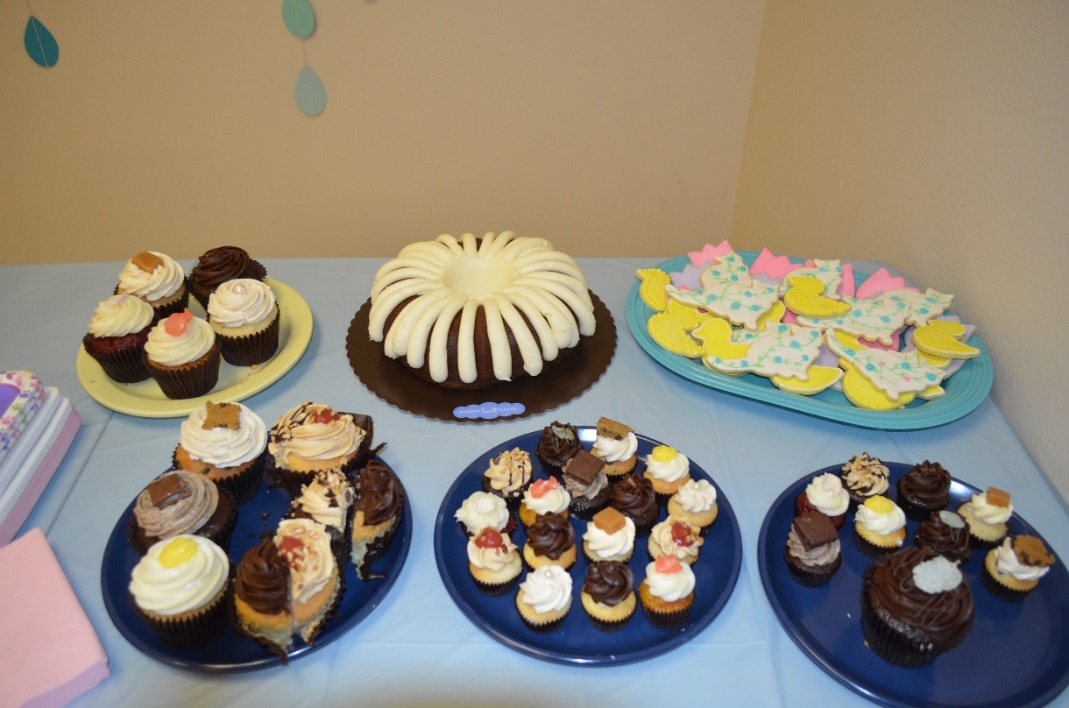 DécorMake it a real party and hang some baby shower décor! Dollar stores and discount stores often have these items for cheap. Get your crafty staff and volunteers involved and have a decorating and set up party before the event.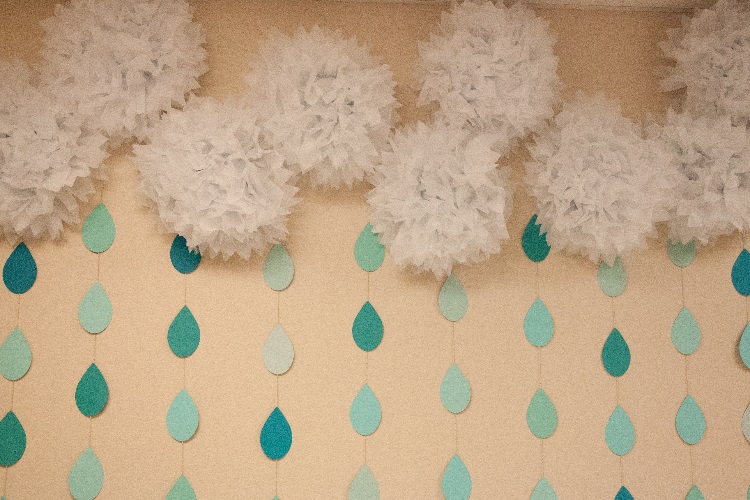 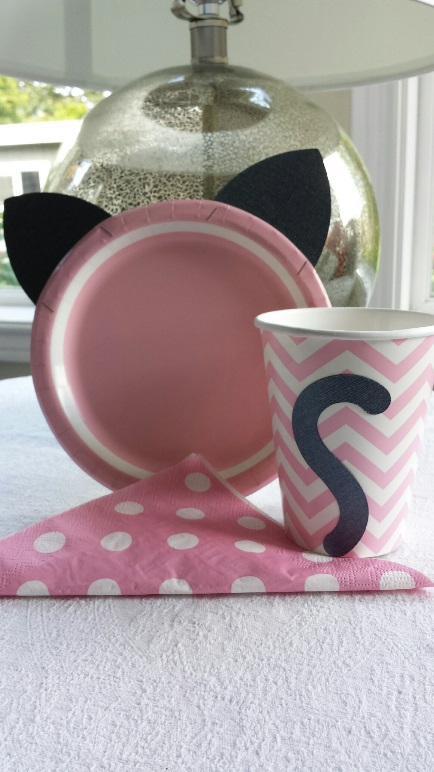 Games and Activities Baby shower games are a great way to engage your guests. We typically do 3 games for small prizes. We have also held raffles as a way to generate revenue at the shower.Baby Shower Game Examples:1. Pin the Nose on the CatSupplies: Large poster of cat face, multiple cat noses, pens, tape, blindfoldObject: Participants attempt to pin the nose of the cat while blindfolded.Winner: The winner is the person who most closely places their nose on the cats face – no ties!*Prize: $10 Tom’s Pancake House Gift Certificate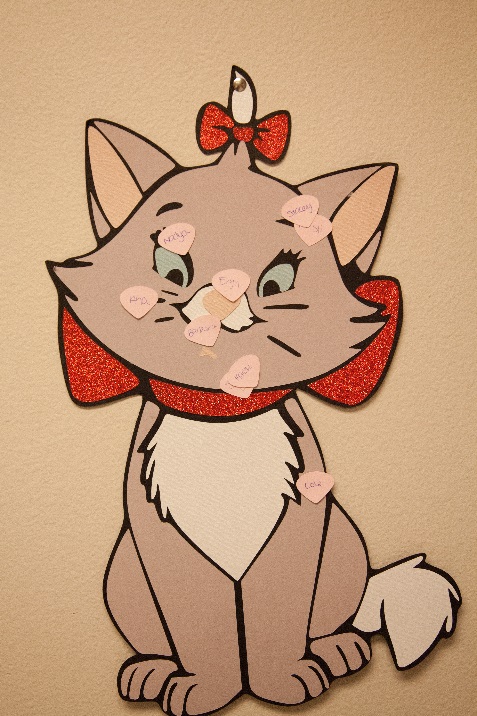 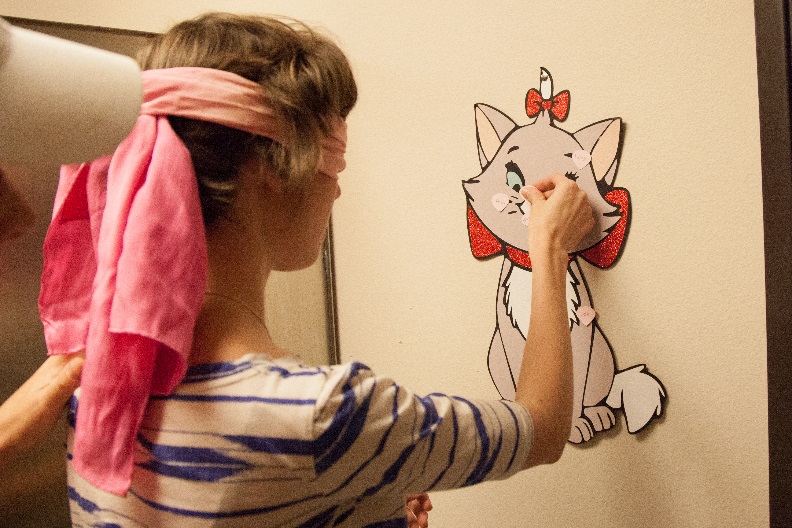 2. Kitty Name GameSupplies: Answer sheet, pens, answer keyObject: To guess as many of the most popular cat names from 2012 correctlyWinner: Whoever guesses the most names correctly is the winner – no ties!*Prize: Old Spaghetti Factory Gift Card3. Draw a KittySupplies: White paper plates, pensObject:  Participants will hold a paper plate on the top of their heads and attempt to draw a realistic kitty – will give folks one minute to draw.Winner: Whoever the person running the game thinks has drawn the most realistic looking kitty.Prize: Cookies by Design Gift Certificate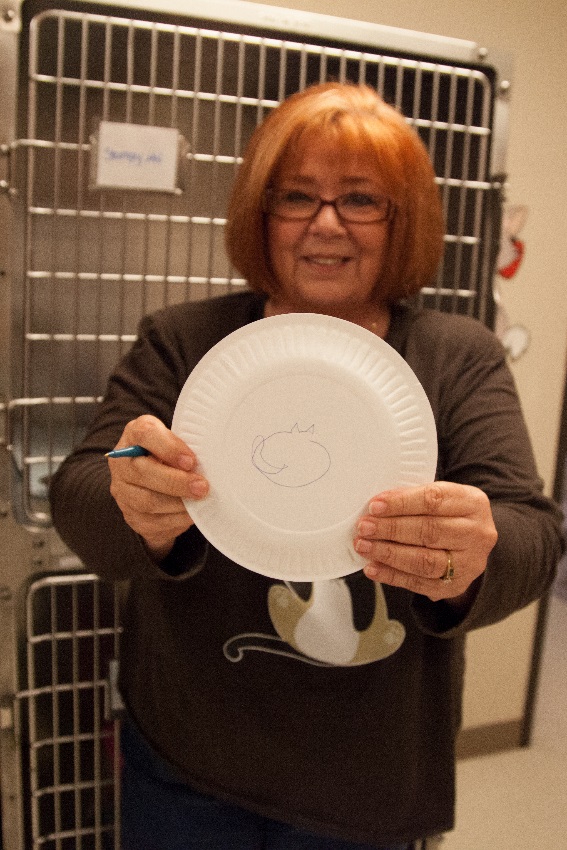 4. Guess the Number of Baby Cat KibblesSupplies: Baby Bottle, Royal Canin Kibbles, Small guess sheets with space for name and email address, bowl to collect guess sheets, someone who knows the number of kibbles in the bottle Object: Participants will submit a sheet of paper with their name and contact information and a guess of how many kibbles are in the bottle.Winner: Who ever guesses closest to the actual number of kibbles without going over – no ties!*Prize: Hand Painted Pet Portrait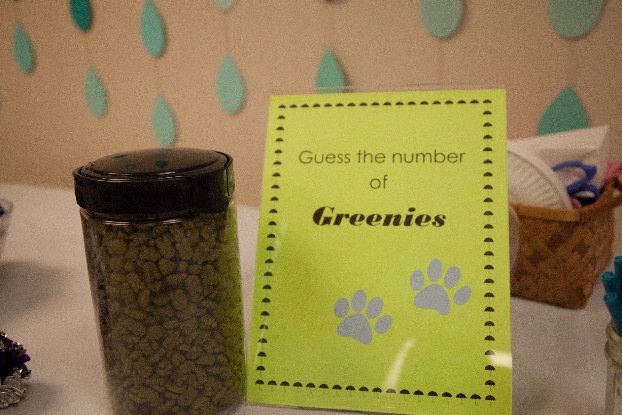 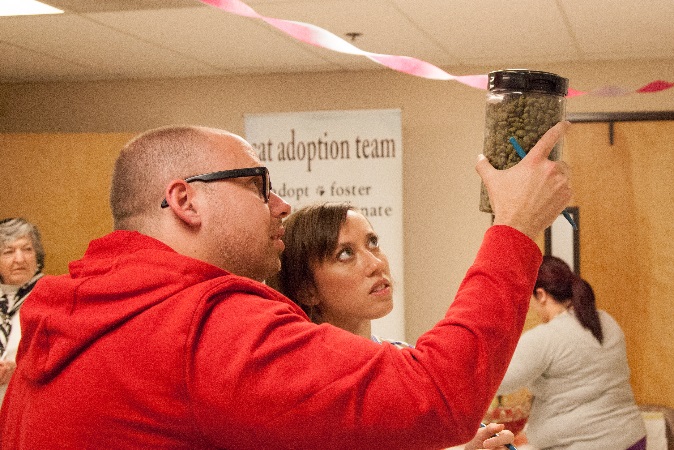 *All ties will be broken by a rousing game of rock, paper, scissorsPinterest is also a great resource for finding ideas for baby shower games and décor.Raffle and FundraiserAnother great way to raise funds is to hold a raffle. Shower attendees can purchase tickets for a chance to win prizes.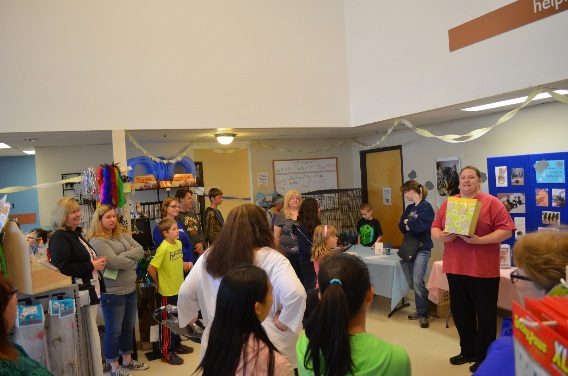 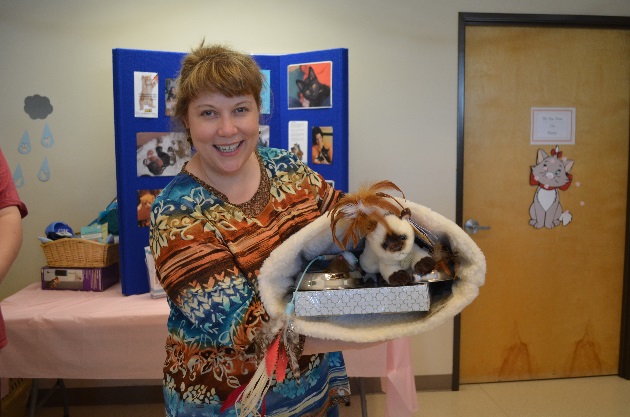 Gifts and DonationsAn Amazon wish list is a great way to let folks know what supplies you most need. Amazon has a great ranking feature to help you indicate which items are of greatest priority. A link can be included in any electronic communications promoting your event. You may also want to include a wish list in plain list form for people who do not wish to purchase online. Have a donation collection jar predominately placed at the actual event to collect more funds day of.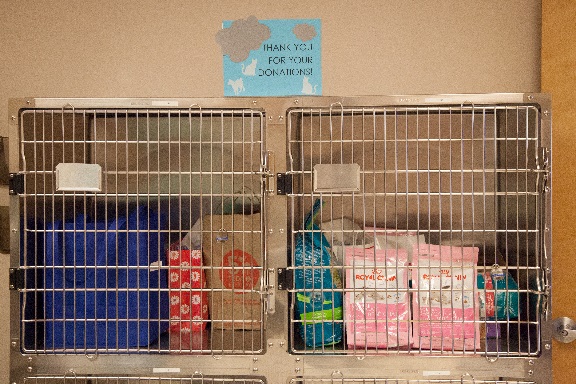 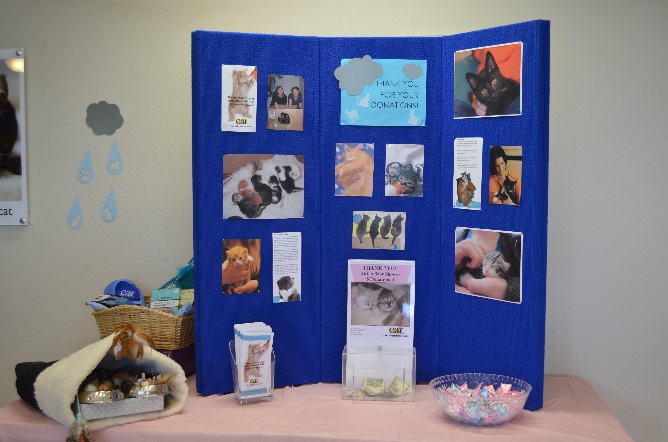 Kitten Foster Program Wish ListRoyal Canin Baby Cat Dry Food				Gallon Size Ziplock Freezer Bags Avoderm Chicken Wet Food				A/D Ointment- 4 oz. size in tube PetAg KMR powder						Medium Sized Diaper/Baby Bags Pet Nursing Kit for KittensFrontline Plus for CatsAdvantage for CatsQuick Read Digital ThermometersFlea CombsPet Hair/Lent Rollers & RefillsHand Sanitizer – 4oz bottles & refill packsLatex Exam GlovesMulti Colored Fine-Tip SharpiesLittle Noses Saline DropsLittle Noses Decongestant DropsBaby Wash ClothsInformation and Foster RecruitmentThe Baby Shower event is a fantastic opportunity to educate the public about your program and recruit volunteers and foster families. Have a sign-up sheet for folks to leave their names and contact information if they are interested in learning more about the foster program. It’s also nice to have informational signs and posters about your program. 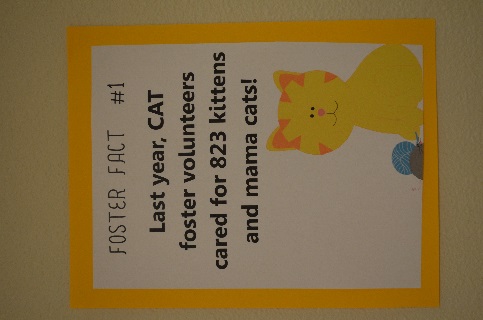 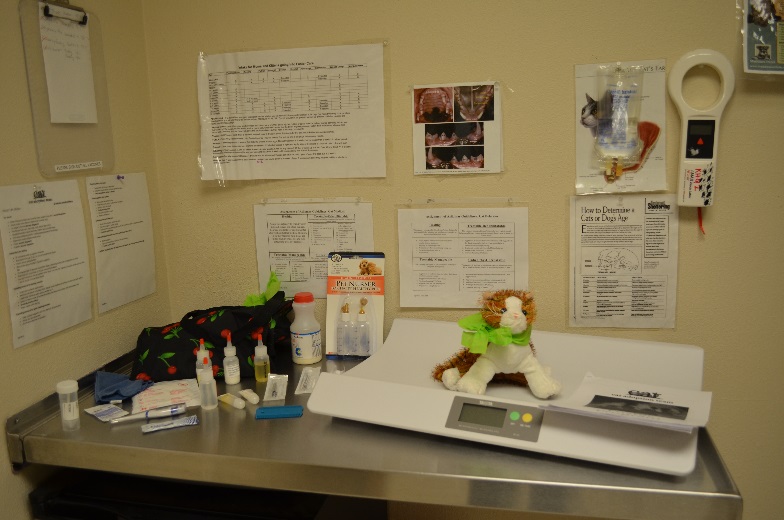 Volunteers/Staff – Who is going to run this thing?!You will likely need a few extra hands to help your event run smoothly.  The easiest way to ensure your event runs smoothly is to make sure each task has a person assigned to it. The Baby Shower Task List Included in this document will give you a list of tasks that need to be completed, who is in charge of each task and a space to set a deadline for when each task should be completed. Please see the Volunteer Jobs section of the Baby Shower Task Checklist for volunteer job descriptions.Baby Shower Task ChecklistTaskWhoDeadlineNotesSetupRemove unnecessary items from event space Cleaning - Sweep, Mop, Dust, GarbageHang DecorationsSet up Tables, Signs & Info, RefreshmentsGamesGame #1 Guess the Number of Cat Cookies in a JarGame #2 Draw a Cat without LookingGame #3 Guess the priceCreate Guessing SlipsProcure Game SuppliesHostingGreeter at Front DoorRefreshment & Donation AreaGift & Donation ControlPR & MarketingCreate InvitationCreate Invite ListCreate Facebook Event Page Create Organization Website Event PagePost Invite on Organization WebsiteSend Event Information to Local MediaSchedule Posts to Social MediaInclude Information in Organization NewslettersHave In-Kind Donation Forms Available for EventSignageCreate Signs for GamesCreate "Wish List" HandoutCreate "Reasons to Foster" SignsCreate Event Sign for Front Door/LobbyDonations Needed for EventFood & Drink DonationDecorationsCups, Plates, NapkinsPrizes for gamesVolunteer JobsPhotographer - 1Games Master - 2Greeter - 1Refreshment - 1Cash Donation Monitor - 1Set Up - 2Clean Up - 2Gift Donation Manager - 1After The EventPost Photos to Social MediaCreate Thank You Post for Social MediaSend Thank You NotesRemove Décor Organize Donated ItemsMove Tables & Cages Back to Proper LocationsSweep, Empty Garbage, Clean as Necessary